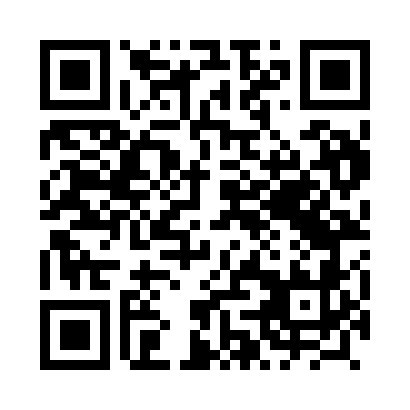 Prayer times for Zebrdowo, PolandWed 1 May 2024 - Fri 31 May 2024High Latitude Method: Angle Based RulePrayer Calculation Method: Muslim World LeagueAsar Calculation Method: HanafiPrayer times provided by https://www.salahtimes.comDateDayFajrSunriseDhuhrAsrMaghribIsha1Wed2:285:0812:415:518:1510:462Thu2:275:0612:415:528:1710:473Fri2:265:0412:415:538:1910:474Sat2:265:0212:415:548:2010:485Sun2:255:0012:415:558:2210:496Mon2:244:5812:415:568:2410:507Tue2:234:5612:415:578:2610:508Wed2:224:5412:405:588:2710:519Thu2:224:5312:405:598:2910:5210Fri2:214:5112:406:008:3110:5311Sat2:204:4912:406:018:3310:5312Sun2:194:4712:406:028:3410:5413Mon2:194:4612:406:038:3610:5514Tue2:184:4412:406:048:3810:5515Wed2:174:4212:406:058:3910:5616Thu2:174:4112:406:068:4110:5717Fri2:164:3912:406:078:4310:5818Sat2:164:3812:406:088:4410:5819Sun2:154:3612:416:098:4610:5920Mon2:144:3512:416:108:4711:0021Tue2:144:3312:416:118:4911:0022Wed2:134:3212:416:128:5011:0123Thu2:134:3112:416:128:5211:0224Fri2:124:2912:416:138:5311:0225Sat2:124:2812:416:148:5511:0326Sun2:124:2712:416:158:5611:0427Mon2:114:2612:416:168:5711:0428Tue2:114:2512:416:168:5911:0529Wed2:104:2412:426:179:0011:0630Thu2:104:2312:426:189:0111:0631Fri2:104:2212:426:199:0311:07